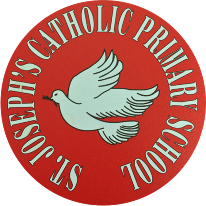 St Joseph’s Catholic Primary School - LEARNING AT HOME PLANNINGSt Joseph’s Catholic Primary School - LEARNING AT HOME PLANNINGYEAR EYFS Foundation 1YEAR EYFS Foundation 1Date wb 13.4.20Date wb 13.4.20Weekly Mathematics Tasks (Aim to do 1 per day)Weekly Reading Tasks (Aim to do 1 per day) Watch a Number blocks clip each day.  Learn about number 1 and explore everything about this number.  Talk about 1 more than and 1 less than any number up to 10.  Make sure your child understands the words more and less by using objects. ( 2 piles ,which one has more?, which one has less?)Practice counting 1-10 forwards and backwards from different starting numbers.Try simple take away problems using fruit/ toys. Practice writing numbers 0-10sing number songs to practice one more and one less than numbers - 10 green bottles, 5 little ducks, 5 little monkeys etcRead a variety of books at home.  talk about the story structure and the characters in the story. Read The Little Red Hen.  Talk about the story.  Talk about the beginning, middle and end of the story.  Talk about the main characters.  Try to introduce new adjectives to describe the characters.  Write these words on pieces of paper.  Everyday look and read these new words and talk about their meaning.Visit Oxford Owl for free eBooks.  You can create a free account.  Choose a book to enjoy together. Have a look at the linked play activities.Weekly Phonics / Spelling Tasks (Aim to do 1 per day)Weekly Writing Tasks (Aim to do 1 per day)Sing nursery rhymes and songs together with actions. Learn a new nursery rhyme with actions and talk about the words that rhyme.  Practice hearing sounds in the environment.  Sounds taught are s,a,t,p, n. Practice these sounds and think of things beginning with those letters . Play I spy using the letters learnt – s,a,t,p,n,. Learn the  new sound ‘i’, think of lots of words beginning with the letter ‘I’- igloo, ice, ice cream, insect, etcPractice letter formation for the curly letters c, a and new letter g. Each letter starts off as a curly c).  Make sure each letter starts at the top and you don’t take your pencil off the paper.  ( see packs for correct letter formation)Practice writing your name.  Are all the letters formed correctly?  If this is too tricky just practice one letter and get that right before moving onto the next one.Draw a picture of your garden.  Can you say what each part of your drawing is.  Ask an adult to label your drawing. Foundation subjects and Learning Project - to be done throughout the weekThis week’s aims are to provide opportunities for your child to learn about the area they live in and their homes. The rooms in my house- Support your child to create a map of their home. 
Can they name all of the rooms? An adult could hide an object in a room and mark where it is on the child’s map. Can they use their map to find the hidden object? 
Gather an object from each room and challenge your child to return them to the appropriate room e.g. toothbrush from the bathroom, teddy from their bedroom. 
Hide objects around the room and describe where it is e.g. “it’s under something red” 
Can your child hide an object and describe where it is for you to find?Go on a numeral hunt- Search for numerals around the house (clocks, books, house numbers, car registrations, oven, washing machine). 
Can they recognise the numerals on paper?Find your house on google maps-  Explore using google maps to look at your house from above and on street view. Use the arrows to move up and down the road and around your area. Can they find key places e.g. the corner shop, their school, grandparents houses? 
Search for a house in a different part of the world and discuss how it is similar or different to your own. You could use places children have visited on holiday or search places that are significantly different.Let’s get physical!Joe Wicks every morning 9am on You tubeCosmic Yoga- on You tube 
Practice playing Simon Says. Pray togetherSay this Easter prayer with your family
God made you and God made me,
He made the world for us to see.
God loves you and long ago,
He sent his Son to tell us so.

Jesus showed us many things,
To love and share and dance and sing.
To learn and pray, to help and care,
He promised he'd always be there.

He died but then came back to life,
Let's celebrate for he's alive!
Amen.Additional learning resources parents may wish to engage withYou tube : 3D and 2D shape song, Numberblocks (Number 1) Alphablocks initial sounds
Top marks (Maths Website)Phonics Play (Phonics Website)Classroom Secrets (Learning Packs)
Bigeyedowl.co.uk.Teacher TipsIn Early Years a lot of learning is done through purposeful play, so please don’t worry if your child is just ‘playing’- encourage them to talk about what they are doing. They will be developing a number of skills through their play, such as speech and language, imagination, fine and gross motor and creativity.We wish you a very Happy Easter.  We hope you are all well. Stay safe xxx